DESCRIPTIF TYPE PLAFOND ECOPHON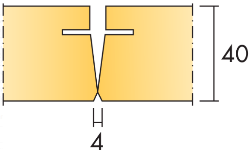 AKUSTO WALL EN BORD C Le système sera constitué de panneaux type Akusto Wall ép.40 mm, en module de 2700 x 600 mm. Les panneaux seront en laine de verre de haute densité. Les petits côtés seront en bord droit. Les longs côtés seront rebordés et formeront une rainure discrète sans profil apparent entre les panneaux.Les panneaux seront fixés aux murs par des fixations directes cachées et entourés par un choix de différents profils de périmètre tels que, Coulisse de rive type Connect, Profils WP, ou Profils type Connect Thinline.Les panneaux seront maintenus bord à bord et pourront être orientés horizontalement ou verticalement.Le poids du système incluant les profils sera de 5 kg/m². La surface exposée sera traitée avec un revêtement lisse et homogène Akutex™ FT : une peinture nano poreuse à l’eau, ou revêtue de tissu de couleur (Texona) de couleur standard teintée dans la masse du tissu de verre, ou d’un tissu de verre résistant aux impacts (Super G) teinté dans la masse du tissu de verre. La face cachée du panneau sera revêtue d'un voile de verre. Les bords seront naturels. Installation : Le système sera installé selon le montage M354, M355, M356, M235 ou M303. Système non démontable.Rendement lumineux : Le code couleur NCS le plus proche de la face apparente en revêtement Akutex FT White sera S 0500-N. La réflexion à la lumière sera de 85%. Le code couleur NCS le plus proche de la face apparente en revêtement Texona Sea Salt  sera S 0500-N. La réflexion à la lumière sera de 81%.  Le code couleur NCS le plus proche de la face apparente en revêtement Super G Blanc sera S 1002-Y. La réflexion à la lumière sera de 78%.Absorption acoustique : Le panneau en bord C aura une absorption acoustique de classe A, αw = 1 et un coefficient d’absorption Alpha Sabine (hht  =  50 mm) de : (Valeurs mesurées selon la norme EN ISO 354 et calculées selon la norme EN ISO 11654 / hht  = 50 mm)Classe d’articulation : Au niveau de l’intelligibilité, le panneau aura une classe d’articulation AC (1.5) = 240 selon la norme ASTM E 1111 et E 1110Sécurité incendie : Les panneaux auront une classe de réaction au feu A2-s1, d0 selon la norme EN 13501-1. Le système de profils sera classé A1. Le panneau en laine de verre sera testée et classé non combustible selon la norme EN ISO 1182.Stabilité mécanique : Les panneaux devront rester 100% stable dans des environnements pouvant atteindre 70% d’humidité relative à une température de 25°C . Ils testées suivant la norme EN 13964 :2014, Annexe F.Résistance aux impacts : Le système Akusto Wall Super G montage M354 et M355 sera résistant aux chocs et classé 1A (pas de déformations ni dommages lors d’un jet répété d’une balle de 45g à 60 km/h), suivant la norme EN 13964 :2014, Annexe D et DIN 18032 partie 3.Qualité de l’air intérieur et bien-être : Les panneaux bénéficieront du niveau d’émission de substances volatiles dans l’air intérieur (Arrêté du 19 avril 2011), de classe A+. Ils seront certifiés M1 selon le label finlandais pour l’ambiance climatique intérieure. Les panneaux seront dépourvus de substances préoccupantes (SVHC) supérieures à 100 ppm, tel que définie par le règlement européen REACH (n°1907/2006).Empreinte environnementale : L’analyse du cycle de vie des panneaux sera réalisée suivant la norme EN 15804 et ISO 14025 et sera vérifiée par une tierce partie dans une DEP (Déclaration Environnement Produit). Les émissions de C02 du panneau durant son cycle de vie ne devront pas excéder 7,33 kg équivalent C02 / m².Circularité : Le minimum de contenu post recyclé des panneaux devra être de 65% pour Akutex FT, 65% pour Texona, et 63% pour Super G. Les panneaux seront 100% recyclables. Les profils seront 100% recyclables.Entretien : Le panneau pourra être épousseté à l’air comprimé ou dépoussiéré à l'aspirateur quotidiennement et / ou nettoyé avec un chiffon humide une fois par semaine (Akutex FT ou Super G), ou bien épousseté à l’air comprimé ou dépoussiéré à l'aspirateur quotidiennement pour le revêtement Texona.AKUSTO WALL CEpHttαp Coefficient d'absorption pratiqueαp Coefficient d'absorption pratiqueαp Coefficient d'absorption pratiqueαp Coefficient d'absorption pratiqueαp Coefficient d'absorption pratiqueαp Coefficient d'absorption pratiqueαwClasse d’absorption acoustiqueAKUSTO WALL Cmmmm125 Hz250 Hz500 Hz1000 Hz2000 Hz4000 HzαwClasse d’absorption acoustiqueAkutex FT40500,250,800,951,001,001,001,00ATexona40500,250,801,001,001,001,001,00ASuper G40500,250,751,001,001,001,001,00A